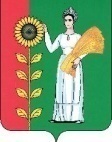 СОВЕТ  ДЕПУТАТОВ  СЕЛЬСКОГО  ПОСЕЛЕНИЯДУРОВСКИЙ  СЕЛЬСОВЕТДобринского муниципального районаЛипецкой  области74сессия IY созываР Е Ш Е Н И Е«_19_»__марта___2015 г.             с.Дурово                          № 202-рсО внесении изменений в  Положение «Об оплате труда работников муниципального автономного учреждения культуры «Дуровский поселенческий центр культуры» (утвержденное решением  сессии совета депутатов сельского поселения Дуровский сельсовет от 18.03.2014г. № 163-рс,в ред.измен.от 29.08.2014г.№ 177-рс,от 14.01.2015г.№ 194-рс)Рассмотрев, представленный администрацией сельского поселения Дуровский сельсовет, проект решения о внесении изменений в Положение «Об оплате труда работников, муниципальных автономных учреждений сельского поселения Дуровский сельсовет», руководствуясь Уставом сельского поселения Дуровский сельсовет, учитывая решение постоянной комиссии по экономике, бюджету, муниципальной собственности и социальным вопросам, Совет депутатов сельского поселения Дуровский сельсовет РЕШИЛ:1. Принять изменения в Положение «Об оплате труда работников муниципального автономного учреждения культуры «Дуровский поселенческий центр культуры».2. Направить указанный нормативно-правовой акт на подпись главе сельского поселения для подписания и официального обнародования.3. Настоящее решение вступает в силу с момента принятия и распространяется на правоотношения возникшие с 01.01.2015 года.Председатель Совета депутатовсельского поселения Дуровский сельсовет                                                                        С.В.Ходяков                                                                                                            Принято                                                   решением Совета депутатов № 202 -рс                                                       от 19.03 .2015г. «О внесении изменений в                                                         Положение   «Об оплате труда работников                                                      муниципального автономного учреждения                                                          культуры «Дуровский поселенческий центр        культуры»                                   Изменения в Положение«Об оплате труда работников муниципального автономного учреждения культуры «Дуровский поселенческий центр культуры»(утвержденное решением  сессии совета депутатов сельского поселения Дуровский сельсовет от 18.03.2014г. №163-РС,в ред.измен. от 29.08.2014г.№ 177-рс,от 14.01.2015г.№ 194-рс)в приложении № 1 Положение об оплате труда работников МАУК «Дуровский ПЦК» изложить в новой редакции согласно приложению:п.2.3.1.Выплаты за интенсивность, высокие результаты работы и за качество выполняемых работ изложить в новой редакции (прилагается)п. 2.3.2. Выплаты за почетное звание «Заслуженный» изложить в новой редакции (прилагается)п.2.3.3 За выслугу лет руководителю изложить в новой редакции (прилагается)Глава сельского поселенияДуровский сельсовет:                                                                    С.В.Ходяков	Приложение № 1                                                                      к Положению «Об оплате труда работников                                                                                     муниципального автономного учреждения                                                                                     культуры «Дуровский поселенческий центр                                                                                         культуры2.3.12.2.Ежемесячные выплаты за интенсивность, высокие результаты работы и за качество выполняемых работ устанавливаются показателями эффективности деятельности учреждения с учетом критериев и показателей оценки для каждого сотрудника, позволяющих оценить результативность и качество работы, Положением о порядке установления компенсационных и стимулирующих выплат руководителю учреждения.По подведению оценки качества и эффективности  создается комиссия, итог оценки качества и эффективности утверждается приказом директора.              -Руководителю –от 60 до 120% должностного оклада2.3.2. Выплаты за почетное звание «Заслуженный» устанавливаются: лицам, имеющим звание «Заслуженный» и работающим по соответствующему профилю -в размере 25 % от  должностного оклада. 2.3.3. За выслугу лет руководителю ежемесячно в  зависимости от стажа работы в следующих размерах:    от 1 до 5 лет - 10 % от  должностного оклада; с 5 до 10 лет   -20 %    от  должностного оклада; с 10 до 15 лет – 25 %  от  должностного оклада; свыше 15 лет - 30 % от  должностного оклада.Глава сельского поселенияДуровский  сельсовет:                                                       С.В.Ходяков